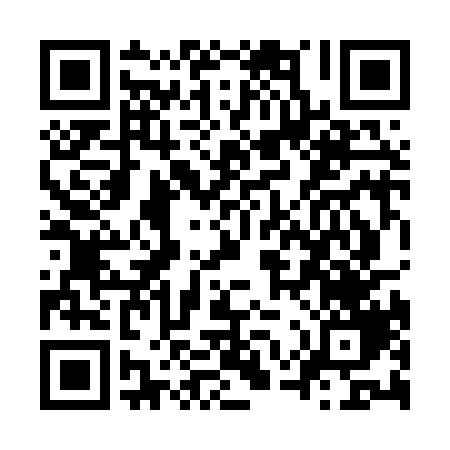 Prayer times for Altstadt Nord, GermanyMon 1 Apr 2024 - Tue 30 Apr 2024High Latitude Method: Angle Based RulePrayer Calculation Method: Muslim World LeagueAsar Calculation Method: ShafiPrayer times provided by https://www.salahtimes.comDateDayFajrSunriseDhuhrAsrMaghribIsha1Mon5:107:071:365:098:069:552Tue5:087:051:365:108:079:573Wed5:057:031:355:118:0910:004Thu5:027:011:355:128:1010:025Fri4:596:581:355:138:1210:046Sat4:566:561:345:148:1410:067Sun4:536:541:345:148:1510:088Mon4:516:521:345:158:1710:119Tue4:486:501:345:168:1910:1310Wed4:456:471:335:178:2010:1511Thu4:426:451:335:188:2210:1812Fri4:396:431:335:188:2410:2013Sat4:366:411:335:198:2510:2214Sun4:336:391:325:208:2710:2515Mon4:306:371:325:218:2810:2716Tue4:276:351:325:218:3010:2917Wed4:246:331:325:228:3210:3218Thu4:216:301:315:238:3310:3419Fri4:186:281:315:238:3510:3720Sat4:156:261:315:248:3710:3921Sun4:126:241:315:258:3810:4222Mon4:096:221:315:268:4010:4523Tue4:056:201:305:268:4110:4724Wed4:026:181:305:278:4310:5025Thu3:596:161:305:288:4510:5326Fri3:566:141:305:288:4610:5527Sat3:536:121:305:298:4810:5828Sun3:496:111:305:308:5011:0129Mon3:466:091:295:308:5111:0430Tue3:436:071:295:318:5311:07